Anti-pest protocolBasisschool St. Theresia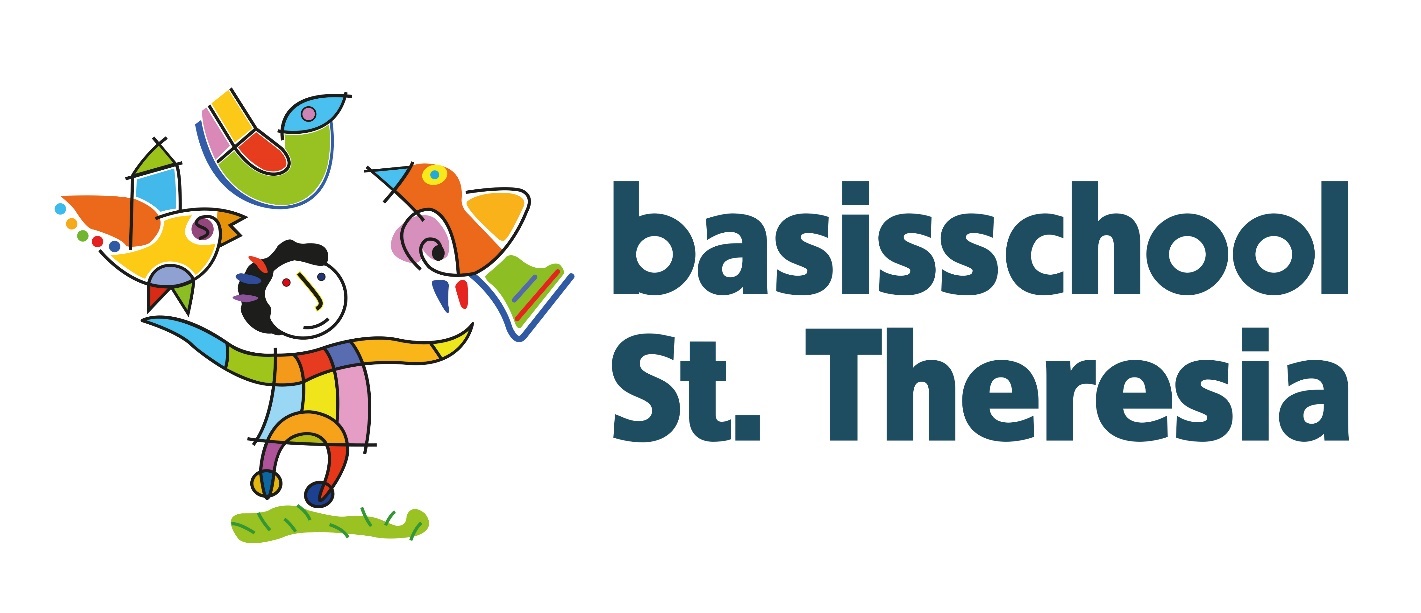 InleidingPesten is een probleem dat in onze hele maatschappij voorkomt. Al jaren lang worden er studies naar gedaan waar het vandaan komt en hoe het aangepakt moet worden.Statistisch gezien is het onmogelijk dat onze school vrij is van pesten en we zien in sommige groepen gedrag dat, indien niet aangepakt, zal leiden tot pestgedrag.Visie‘We zijn er niet allemaal verantwoordelijk voor dat er wordt gepest, maar we zijn er wel allemaal verantwoordelijk voor dat het stopt’Sociale ontwikkeling ontstaat op het moment dat kinderen samen zijn, samen werken, samen spelen, samen ontdekken. Dat proces van sociale ontwikkeling gebeurt in de klas, op het schoolplein, onderweg van en naar school en als de kinderen samen met elkaar afspreken.De ontwikkeling van het sociale kind is een doorlopend proces waarbij de kinderen de school als veilig oefenterrein hebben. De diversiteit van de kinderen zorgt ervoor dat het ene kind hier met gemak mee omgaat en het andere kind hier veel moeite voor moet doen. Ook nemen de kinderen hun eigen wereld mee naar school.Het motto van onze school ‘Leerprachtig’ staat voor de mooie kern van het leren in het leven. Dit geldt ook voor situaties waarin gepest wordt. Op het moment dat een dader van pesten bij het moment uitkomt dat deze zelf kan aangeven ‘ik heb gepest’ is het meest krachtige moment om tot verandering te komen in gedrag.Diverse kernwaarden met hun uitwerking geven ook duiding hoe wij kijken naar sociale relaties en de inzet die wij plegen om tot gezonde relaties te komen.Ontwikkeling Iedereen leert op zijn eigen manier. Je maakt gebruik van je eigen kracht en zet die in om je uitdagingen zelf en samen te overwinnen, zodat je maximaal ontwikkelt tot wie je wilt en kunt zijn.Inclusiviteit Iedereen doet mee met het programma van de groep en op het moment dat het niet lukt, krijg  je hulp of een andere taak of rol waardoor iedereen altijd inclusief meedoet.Intrinsieke kracht Iedereen maakt het mee hoe iets wat eerder niet lukte nu wel lukt. Het prachtige gevoel wat uit intrinsieke kracht voortkomt op het moment dat iets voor het eerst lukt of kunt, is wat wij nastreven om met alle kinderen samen te beleven.Diversiteit Iedereen is uniek. Iedereen is hoe hij is. Wij omarmen deze prachtige diversiteit, zodat wij met onze verschillen elkaar kunnen versterken en samen nog mooier kunnen opgroeien.Ontmoeten Op het moment dat je elkaar ontmoet, ben je samen verantwoordelijk voor elkaar, om iedereen te helpen een betere versie van zichzelf te worden.Op basisschool St. Theresia staat veiligheid voorop. Veiligheid in de breedste zin van het woord: een omgeving waarin alle betrokkenen veilig kunnen en durven functioneren. Een kindvriendelijke school met een veilig pedagogisch klimaat. Kinderen en andere betrokkenen geven elkaar de ruimte, respecteren en accepteren elkaar. Aanpak veiligheidDe uitvoer van onze visie is zichtbaar op een aantal momenten met verschillende zaken:De gouden weken met groepsvorming: De groepen worden ieder jaar opnieuw gevormd en regels en afspraken worden met de kinderen geformuleerd. Het duidelijk normeren binnen de groep in de eerste weken van het schooljaar bepaalt hoe succesvol het schooljaar zal zijn qua veiligheid en qua mogelijk pestgedrag in de groep.De gezonde school: Een onderdeel hiervan is gezonde relaties waarbij de kinderen leren grenzen aan te geven.Rots en Water: Alle groepen krijgen jaarlijks een blok aangeboden van rots en water waarbinnen de kinderen leren voor zichzelf op te komen.Drie kapstok regels: Deze positief geformuleerde regels staan in de basis van hoe we met elkaar omgaan. Deze regels zijn:Ik ben vriendelijk voor iedereenik zorg voor binnen rustIk zorg voor spullen en natuurSoms gaat het echter ook mis. Ook hier hebben wij afspraken over gemaakt hoe wij hiermee omgaan. Deze afspraken zijn er op gericht dat kinderen fouten mogen maken, aangezien wij een omgeving zijn waarbinnen de kinderen moeten oefenen, maar waar wij ook grenzen stellen, zodat de veiligheid van de omgeving wordt gewaarborgd.De acties die horen bij de oplossingen staan op volgorde naar mate de ernst groter wordt:Het conflict gesprek: De kinderen hebben een conflict en leren van jongs-af-aan dit zelf uit te spreken. Als dit moeilijk verloopt, helpen de leerkrachten om de kinderen dit zelf te laten doen.Grensoverschrijdend gedrag: Soms gebeurt het dat kinderen zo heftig iets doen dat het veiligheidsgevoel van de groep in gevaar komt, of de integriteit van een persoon wordt geschonden. In dat geval treed het protocol grensoverschrijdend gedrag in werking. Door middel van dit protocol worden er afspraken gemaakt die ervoor moeten zorgen dat het niet nog eens kan gebeuren.Als afspraken niet gewerkt hebben en de kinderen alle kansen hebben gehad om te leren, kan het gebeuren dat wij bij het laatste (dubbele) protocol aankomen. Het gaat dan om het protocol schorsing en verwijdering van de stichting. Ook wordt dan het protocol ‘Aangifte in het onderwijs’ geraadpleegd. De titels van deze protocollen spreken voor zich.De leerkrachten hebben bij de uitvoer van alle aanpakken de regie. Zij zijn kundig opgeleid en kennen de kinderen het beste. Zij maken dus de keuzes hoe er verder gewerkt wordt. De interne begeleiders en directeur ondersteunen de leerkracht hierin. Alleen als er sprake is van escalatie wordt hiervan afgeweken.PestenIn onze aanpak rondom veiligheid, staat pesten niet apart benoemd, omdat dit in alle fase een aanpak heeft. Zowel bij de preventiekant als de escalatie kantDefinitieVanuit daderperspectief: Structureel en met opzet kwetsen van steeds hetzelfde kind. Vanuit slachtofferperspectief: Het gevoel dat het structureel door hetzelfde kind wordt kwetsend wordt bejegend zonder het gevoel te hebben zich te kunnen verweren.EscalatietrapEen misverstand: Bij een misverstand begrijp je elkaar verkeerd.Een conflict: Je hebt een conflict als je elkaar in de weg zit. Je bent het niet met elkaar eens.Een ruzie: Je hebt ruzie als je elkaar pijn doet, fysiek of met woorden.Plagen: Eenmalig (niet structureel) uitlokken, uitdagen, met een positieve bedoeling op een speelse manier.Pesten: structureel kwetsend gedragFeitenUit onderzoek blijkt het volgende:10% is actief als dader10-15% is slachtoffer4% is dader/slachtofferJongens zijn vaker dader en vertonen grotere variatie van pestgedragVoor sommige leerlingen is pesten of gepest worden een constanteOp de basisschool vinden meer directe vormen van pesten plaats, op latere leeftijd neemt met name fysiek pesten af terwijl relationele vormen toenemen evenals seksueel en digitaal pestenVictimisatie kan leiden tot vele problemen, ook in het volwassen levenVormen van pesten:Directe vorm: fysiek, verbaal, materieelIndirect: buitensluiten, negerenDigitaal pesten: via social mediaPreventie Preventie start in de gouden weken (eerste weken van het schooljaar). In deze opstartfase van de groep liggen alle mogelijkheden nog open. De sfeer in de klas is verweven met de omgang met elkaar. Als in de eerste weken van het schooljaar in alle groepen dezelfde stappen worden gezet spreken we niet alleen dezelfde taal en hebben we niet alleen een doorgaande lijn maar geven we ook alle groepen de kans om een positieve ontwikkeling door te maken en vast te houden.Hierin ligt een grote rol voor de leerkracht. Met de juiste gesprekken, activiteiten en constant alert zijn op zelfs (of juist op) de kleinste gebeurtenissen kun je een prettige groepssfeer bevorderen.Gouden en Zilveren wekenLees meer over gouden weken op: 
https://www.schoolenveiligheid.nl/kennisbank/de-gouden-en-zilveren-weken/Een groepsproces waarop géén bewuste invloed door een leraar wordt uitgeoefend, doorloopt een aantal fases. Dit patroon start grofweg elke keer opnieuw na een langere vakantie, zoals de zomervakantie en de kerstvakantie. De precieze duur kan per fase verschillen. De volgende fases volgen elkaar chronologisch op:Forming - In deze fase komt de klas voor het eerst (weer) bij elkaar – ‘Wat is mijn relatie tot de rest van mijn klasgenoten?’Storming - Posities in de klas worden ingenomen. Tumultueuze fase.Norming - Normen worden bepaald – ‘Hoe gaan we met elkaar om?’Performing - Bij een positieve groepsvorming zijn de leerlingen in deze fase productief. Mogelijk wordt deze fase niet bereikt wanneer de groep niet (goed) is begeleid. In dat geval stokt het proces.Reforming (evaluatie) - Fase waarin duidelijk wordt dat het einde van de groepssamenstelling nadert.De groepsvorming sturenAls leraar stuur je het groepsproces door op het volgende te letten:Wees je bewust van de genoemde fases in groepsvorming.Wees je bewust van jouw rol. Een leraar is onderdeel van de groep en heeft hierin de leidersrol.Speel constant in op wat je ziet.Benader je groep positief.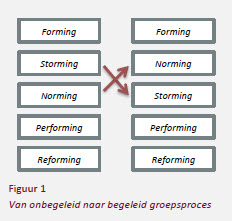 Storming ⇔ normingHaal de norming-fase naar voren in de tijd. Draai dus actief de volgorde van storming en norming om. Door eerst bewust de norm samen met de klas vast te stellen, zal de storming-fase milder zijn. Het effect: minder probleemgedrag.Voorbeelden van praktische sturingstips per fase:1. Tips voor de forming faseSta op de eerste dag in de deuropening en begroet iedereen. Geef de leerlingen een hand en maak oogcontact.Maak jouw voornemen voor het jaar duidelijk. Bijvoorbeeld: ‘Mijn voornemen is dat wij de leukste klas van de school worden.’Laat de leerlingen hierna opschrijven hoe zij een leuke klas voor zich zien. Maak hiervan een top vijf en bespreek dit klassikaal. Willen de leerlingen ook dat de klas zo met elkaar omgaat? De uitkomst vormt de basis voor de omgang met elkaar.Doe spelletjes om elkaar beter te leren kennen. Zie voor voorbeelden Handboek positieve groepsvorming (Bakker-de Jong & Mijland, 2009).2. Tips voor de norming faseZoals hierboven staat uitgelegd, stuur je zodanig dat niet de storming fase op de tweede plek komt maar de norming fase.Blijf letten op een respectvolle omgang met elkaar. Noem leerlingen bij hun naam en laat je interesse van tijd tot tijd blijken. Het is van belang dat iedereen elkaar steeds beter leert kennen.Laat de klas gezamenlijk besluiten nemen. Dit bevordert samenwerking.Benadruk in deze fase de overeenkomsten, niet de verschillen tussen de leerlingen. 3. Tips voor de storming faseHet proces van het uitvechten van de posities in de groep zal milder plaatsvinden in het begeleide groepsproces, waarbij je storming en norming omdraait.Als de hiërarchische strijd uit de hand loopt spreek je de leerlingen aan op de omgangsnormen die in de forming-fase zijn bedacht. Omdat zij deze zelf hebben opgesteld zijn de leerlingen hier gevoelig voor.Geef positieve feedback bij goed gedrag.4. Tips voor de performing faseDe kans is groot dat door juiste begeleiding een positieve werksfeer is ontstaan. Toch blijft het groepsproces kwetsbaar. Blijf vooral goed observeren wat er gebeurt op groepsniveau en speel hierop in.5. Tips voor de reforming faseWanneer de groepsvorming prettig is verlopen voor de leerlingen kan het uit elkaar gaan lastig zijn. Een uitstapje of etentje is daarom in deze fase een goede afsluiting van het samenzijn.De verschillende rollen bij groepsvormingIeder kind heeft op school zijn eigen rol om het groepsproces op een positieve manier te laten verlopen. Allereerst begint dat bij het goede voorbeeld van de schoolleiding aan haar medewerkers zelf. Heerst er onder de medewerkers een veilige sfeer? Ook de leraren vervullen een gezamenlijke rol, evenals de ouders van de leerlingen. Deze gezamenlijke inspanning is van groot belang.De rol van de schoolleidingZet groepsdynamica op de agenda. Door aandacht voor dit thema ontstaat een veiligere sfeer waardoor minder pestgedrag kan ontstaan en beter gepresteerd wordt.Laat de eerste kennismaking met klassen altijd gebeuren door de mentor (vo). Dit is de persoon die een stabiele basis biedt aan de leerlingen.Organiseer gemeenschappelijke (informele) activiteiten voor de leerlingen (sportmiddagen, gezamenlijke maaltijden, open podia).De rol van de lerarenLet erop dat jij onderdeel bent van de groep en dat je vanuit die rol een leiderspositie in kan nemen. Je rol is bepalend.De mentor (vo) is leidend in het begeleiden van het groepsproces. Als mentor betrek je de andere collega’s actief na de forming-fase bij het proces.Blijf met elkaar in gesprek over wat groepsdynamisch gezien wordt in de groep. Jullie hebben samen de puzzelstukjes in handen.De rol van de oudersDe ouders zijn verantwoordelijk voor hun kind. Het is daarom belangrijk om goed contact te onderhouden met hen als leraar. Laat op de ouderavonden blijken dat je aan de kant staat van hen en het kind. De ouders moeten weten en voelen dat gezamenlijk met de school wordt opgetrokken voor een veilig klimaat.Let opAls er ooit een pestprobleem of melding is geweest is het belangrijk om daar aan het begin van ieder jaar kort op terug te komen. Een korte vraag kan voldoende zijn (‘ik las/hoorde dat er in groep … een probleem is geweest, hoe gaat het daar mee?’).Procedure bij signalering pestenSignaleringDe groepsleerkracht, ouders en klasgenoten zijn de eerste partijen die een pestprobleem kunnen signaleren. Uit onderzoek blijkt:Veel conflicten op school in een open, informele sfeer  toename pestgedragFocus op leren en bevorderen autonomie  afname pestgedragLeerkrachten die tevreden zijn over schoolleiding  minder daders en slachtoffersDiscipline en ondersteuning door leerkrachten  minder pestenNegatieve schoolperceptie toename pestgedragLeerkrachten zijn niet altijd zelf op de hoogte. Zien het vaak niet, horen het niet van leerlingen terug, herkennen het niet. Vooral sociaal pesten is veel minder zichtbaar dan fysiek en/of verbaal. Dit betekent niet dat het er niet is!AanpakDe eerste stap is erkennen dat pesten moeilijk te signaleren is. Het aanpakken daarvan is een langdurig en complex proces. Het is van belang dat:Leerkrachten voortdurend actief bouwen aan relaties en contact tussen hen en de leerlingen en tussen leerlingen onderlingLeerlingen leren om anderen te verdedigen en in actie te komen Slachtoffers serieus genomen worden en dat er oplossingsgericht gewerkt wordtPesten is een groepsproces: je hebt een groep nodig om te pesten, pesten is een probleem van de groep én je hebt die groep nodig om het op te lossen.Groepen waarin niet gepest wordt hebben sterke, positieve leiders. Empathie is de groepsnorm en deze groepsnorm is breed gedragen.Uiteindelijk is de oplossing om de groep te activeren. In een groep waar gepest wordt moet de groepsnorm veranderen.Incidenteel pestgedragIncidenteel pestgedrag bestaat niet, omdat pesten structureel is. Op het moment dat er eenmalig pestgedrag is, dan spreken we over incidenteel grensoverschrijdend gedrag en wordt volgens dat protocol gehandeld. Waar het hier wel om gaat is gedrag dat indien het herhalend zou gaan voorkomen, het zal gaan ontaarden in pesten. Ofwel: gedrag dat zo snel mogelijk moet stoppen om snel naar een normaal tussen de kinderen te kunnen gaan.Mocht typisch pestgedrag incidenteel lijken is het aan de leerkracht om wel door te onderzoeken of dit een openlijke uiting is van iets wat al langer gaande is. Het invullen van een sociogram of ander sociaal meetinstrument kan op zo’n moment helpend zijn bij de analyse van de groep.Leerkrachten zijn alert op een slachtofferrol van kinderen en/of ouders. Deze wordt niet per definitie geaccepteerd. Ook is de school geen rechtbank; ouders dienen vertrouwen te hebben in onze aanpak. Er volgt geen verklaring aan ouders over welke straf een ‘dader’ heeft gekregen en er wordt niet meegegaan eisen die gesteld worden op dat gebied.Pestgedrag Alle hier volgende stappen en gesprekken worden uitgewerkt in Esis.Stap 1:De groepsleerkracht bespreekt de situatie met de coördinator veiligheid. Er vindt een terugblik plaats op eerder gemaakte afspraken en of er o.a. gele kaarten zijn uit het protocol grensoverschrijdend gedrag, toen er nog sprake was van pestgedrag. De groepsleerkracht voert een gesprek met de pester en gepeste om zich een compleet beeld te vormen van de situatie. In dit gesprek worden afspraken gemaakt om te komen tot een werkbare situatie. Ouders van de betrokken kinderen worden uitgenodigd op school. Zij worden geïnformeerd over de gemaakte afspraken door de groepsleerkracht en coördinator veiligheid. Er wordt een beroep gedaan op een juiste houding van ouders zoals beschreven in de schoolafspraken met ouders.Na een week vindt een vervolggesprek plaats om te evalueren of de gemaakte afspraken effect hebben. De betrokken kinderen en ouders zijn hiervan bij voorbaat op de hoogte. Na twee weken volgt een tweede vervolggesprek. De groepsleerkracht en coördinator veiligheid voeren gesprekken met de zwijgende middengroep om hen te activeren.Stap 2:Als blijkt dat de gemaakte afspraken geen verbetering tot stand brengen wordt de directie erbij betrokken. Er worden wederom gesprekken gevoerd met de betrokken leerlingen in het bijzijn van ouders. Er wordt uitgezocht wat ervoor zorgt dat er nog geen werkbare situatie is en er worden waar nodig aangepaste afspraken gemaakt.Groepsleerkracht, coördinator veiligheid en directie proberen te achterhalen of het probleem ook speelt bij ouders onderling; vaak is dat een onderliggende oorzaak van herhaald pestgedrag bij kinderen. Is er sprake van een verstoorde relatie tussen de ouders? Zijn er door ouders acties ondernomen tegen andere ouders buiten school?Stap 3:Als het gedrag van de pester niet aanzienlijk verbetert en/of de ouders van het kind werken onvoldoende mee om het probleem aan te pakken kan de directie overgaan tot bijzondere maatregelen: isoleren van de pester of een tijdelijke schorsing. In het uiterste geval wordt overgegaan tot verwijdering van school.Aandachtspunten:Gesprekken hebben directe en open vorm van communiceren, waarbij wordt gevraagd naar bedoeling en keuzes.Kinderen krijgen in het proces de kans om uit te spreken wat het is bij de ander waar ze zich zo aan storen. Wat maakt dat het gedrag zo heftig wordt? Welke dingen zijn er gebeurd in het verleden die nu nog steeds sluimeren? (vooral bij meisjes!) Er ligt een grens bij het niet willen; die houding heeft geen plek op onze school. Zolang een kind aangeeft niet naar een oplossing te willen zoeken, of om naar school te komen om de ander te kwetsen, is het hier niet welkom. Vanzelfsprekend zal dit zich slechts bij hoge uitzondering voordoen. Dit wordt ook als grensoverschrijdend gedrag beschouwd en in de rode fase aangepakt, waarbij schorsing kan plaatsvinden.Monitoring tijdens schoolverloopAlle stappen in de cyclus na een pestmelding worden vastgelegd in Esis. Dit wordt expliciet overgedragen bij de overdracht naar het volgende schooljaar. Ieder jaar vraagt de nieuwe leerkracht aan ouders of er nog signalen zijn geweest rondom het pestprobleem, zelfs als dat meerdere jaren geleden is. Een keer in de twee jaar wordt er een klanttevredenheidsonderzoek uitgevoerd bij ouders, leerkrachten, kinderen van groep 6, 7 en 8 en bij de directie. Voor kinderen van groep 6, 7 en 8 is er jaarlijks een monitoring sociale veiligheid (Vensters).Voor alle kinderen vanaf groep vier geldt de vragenlijst Sociaal Emotioneel leren, van waaruit ook signalen opgepikt kunnen worden.